С 6 по 13 октября 2015г. проходила  областная масштабная добровольческая акция осенняя  «Неделя молодежного служения»Молодежное добровольчество - это важная ниша в жизни современного общества. Молодые люди, реализуя себя в добровольческой деятельности, приносят пользу обществу и становятся полноценными гражданами великой страны.Студенты колледжа активно включились в молодежную инициативу. Акция включала в себя ряд направлений: экологическое, театрализованное, просветительское, социальное. Каждый доброволец может выбрать тот вид деятельности, который ему интересен, и реализовать себя в данном направлении.Экологическое добровольчествоЭкологическое направление добровольческой деятельности - это общественно-полезная работа по уборке территории парков, водоемов, посадке деревьев. 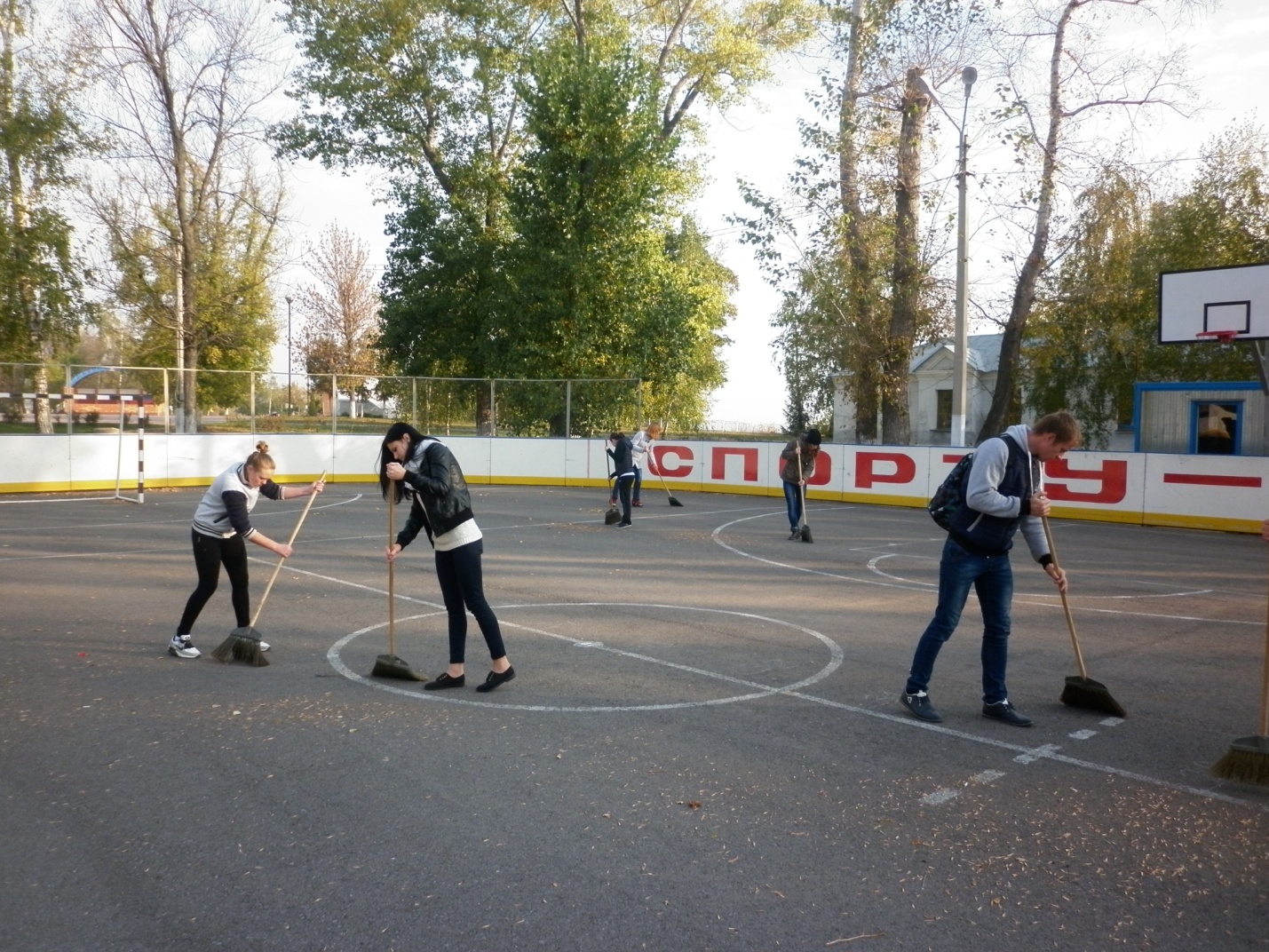 В рамках данного направления студенты 43 и 33 групп провели уборку парка и спортивной площадки, студенты 21 группы сгребли сухие листья на территории колледжа.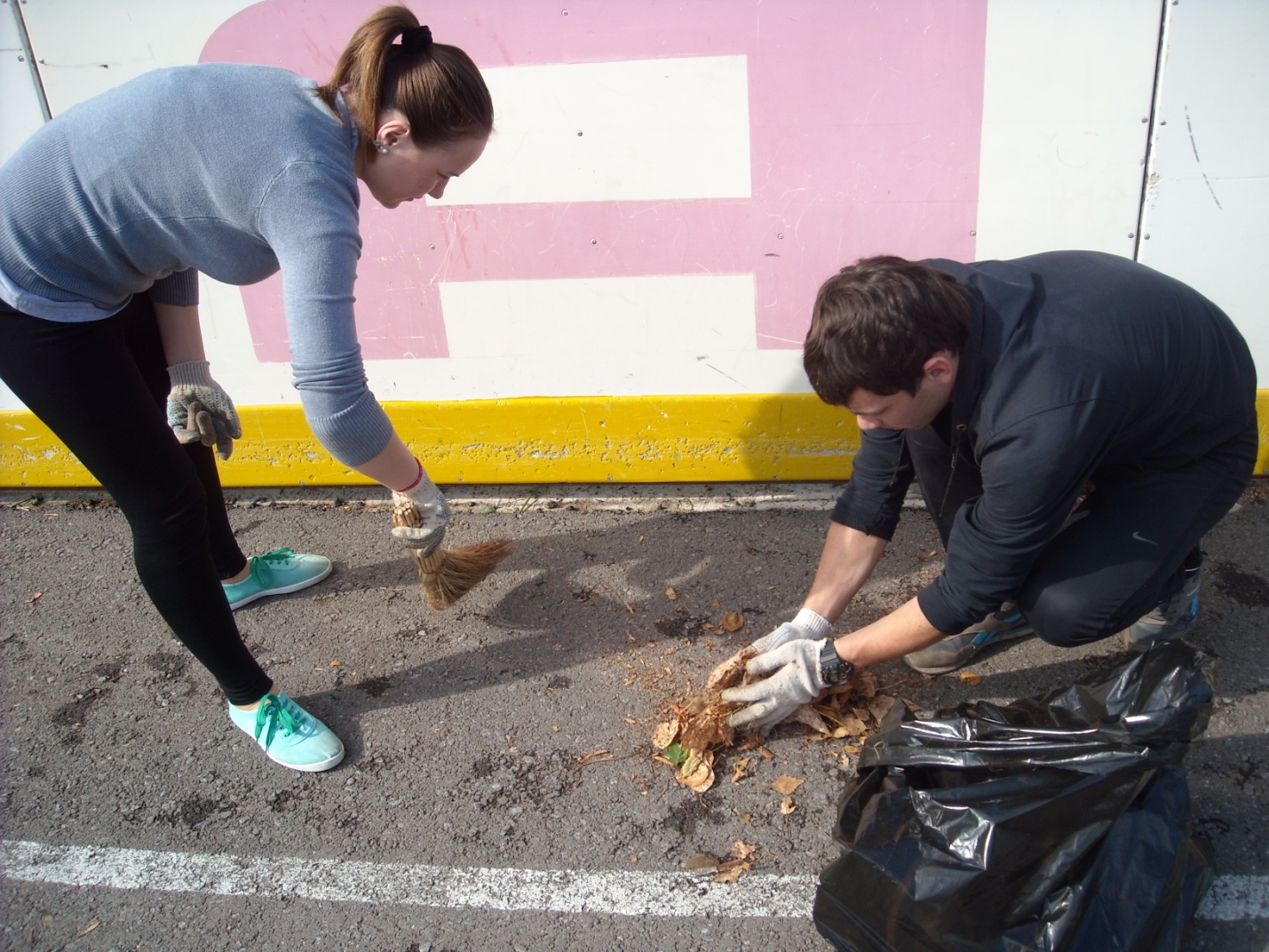 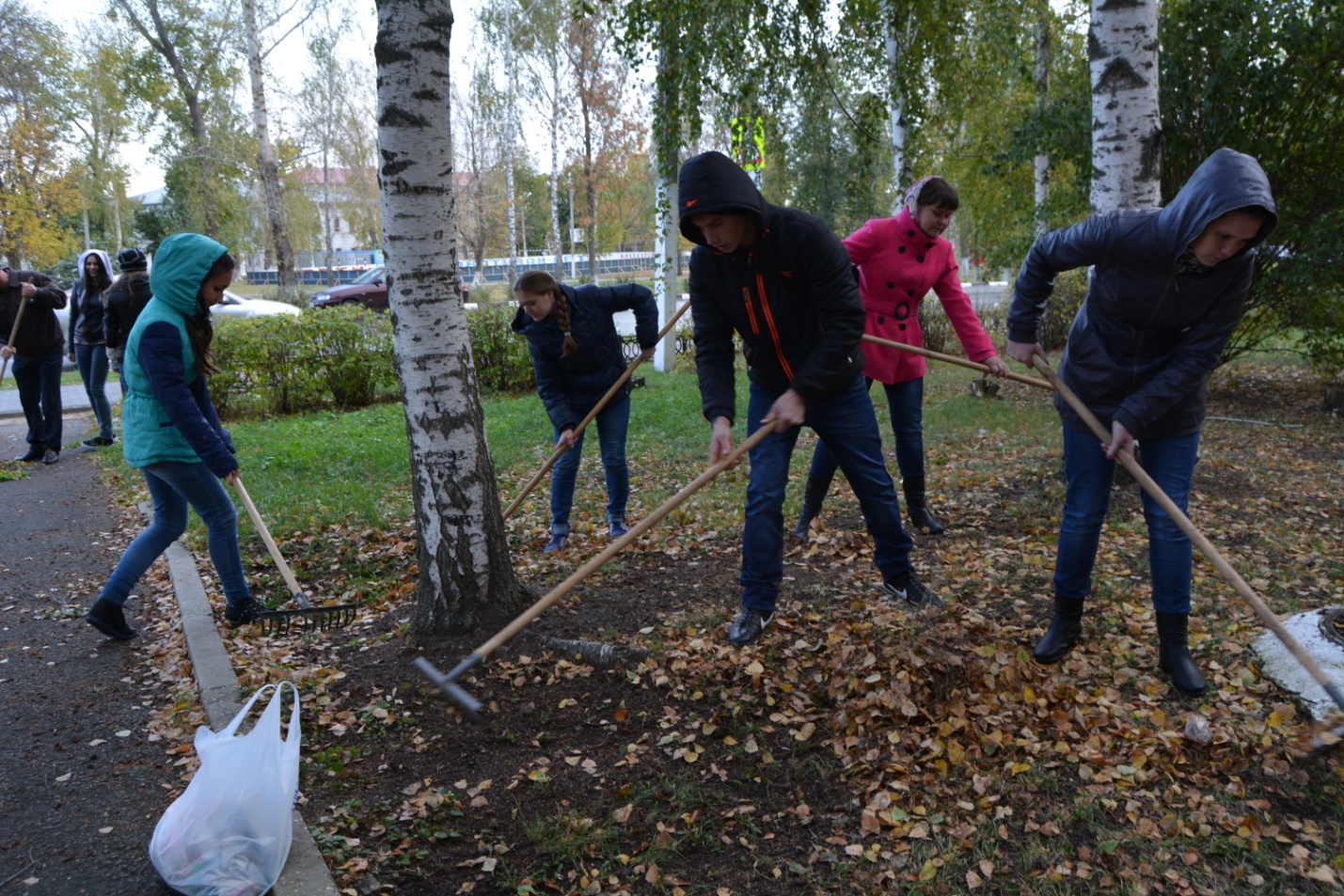 Убирать мусор в нашем парке всегда непросто. Но всё же мы сделали самое главное - наш город стал чище!Студенты 12 группы занимались пересадкой цветов. 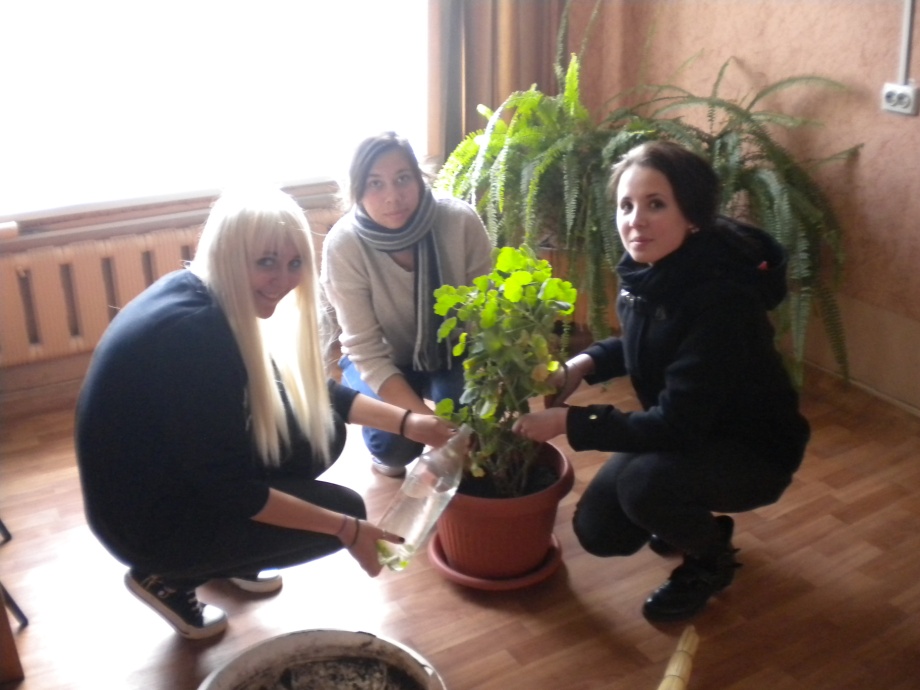 Добровольцы 33 группы помогли в уборке территории Центра содействия воспитанию детей, оставшихся без попечения родителей. 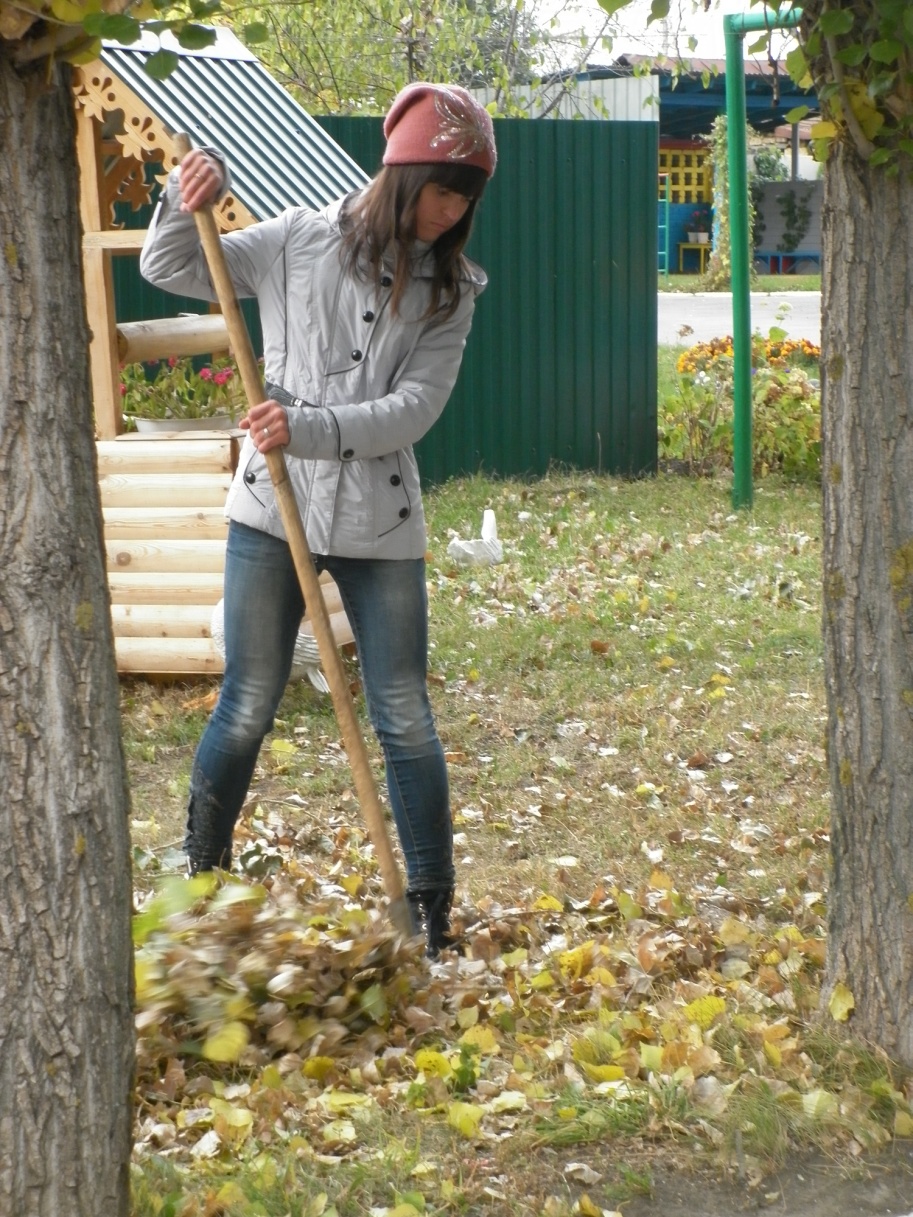 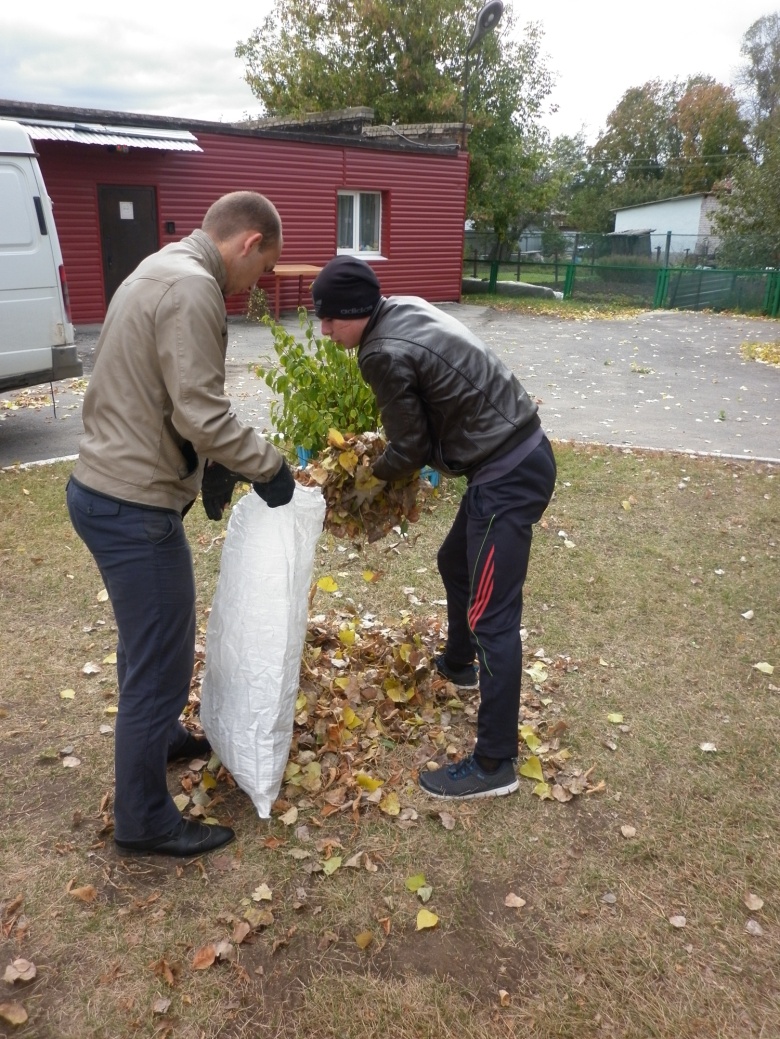 Студенты 31 группы  под руководством преподавателя естествознания С.В. Чернышовой провели экологический десант: очистили от мусора родник на реке Лебедянка.  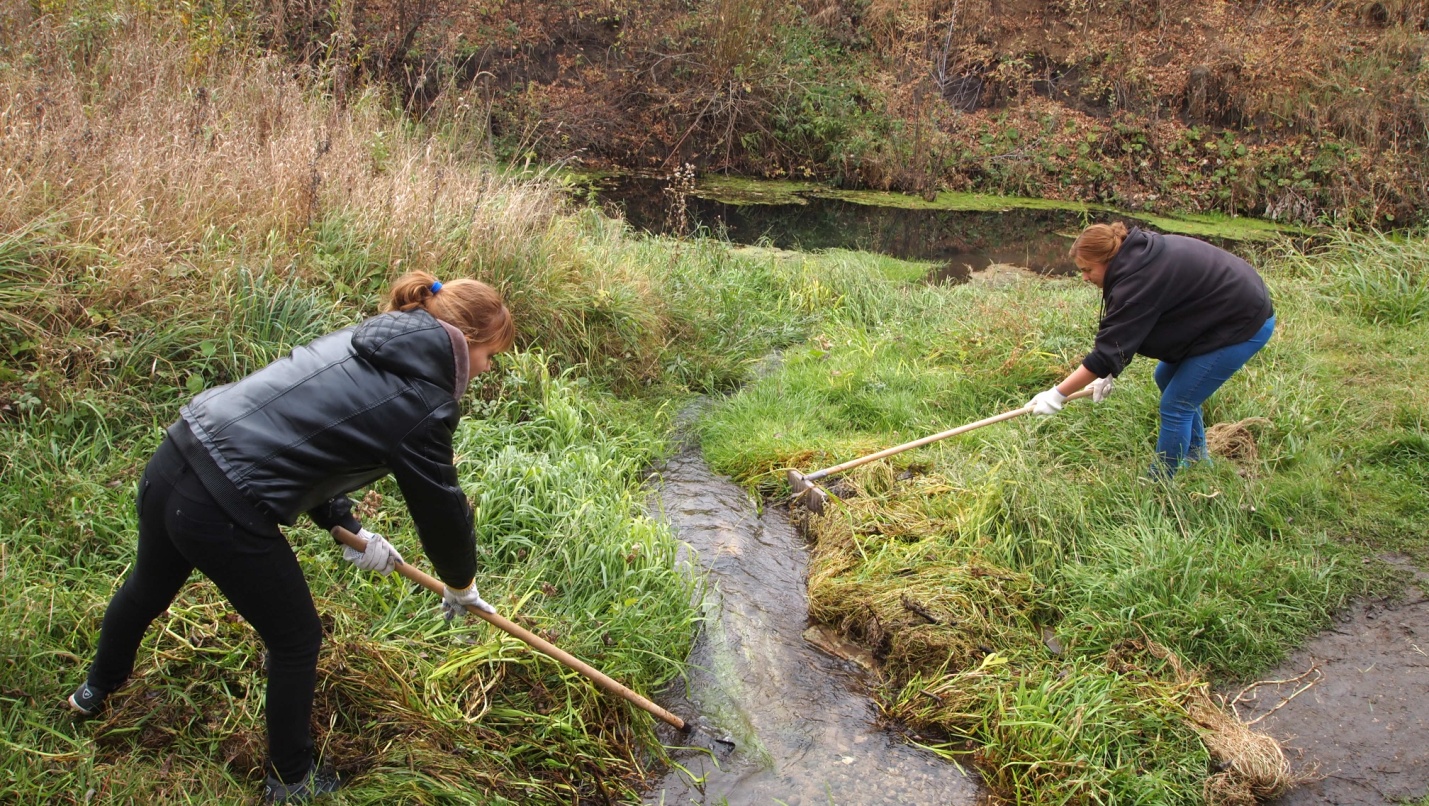 Если испытывающий жажду человек  ощутит вкус кристально чистой воды из родника, то следующим шагом для него может стать потребность его очистить, оборудовать и даже украсить.  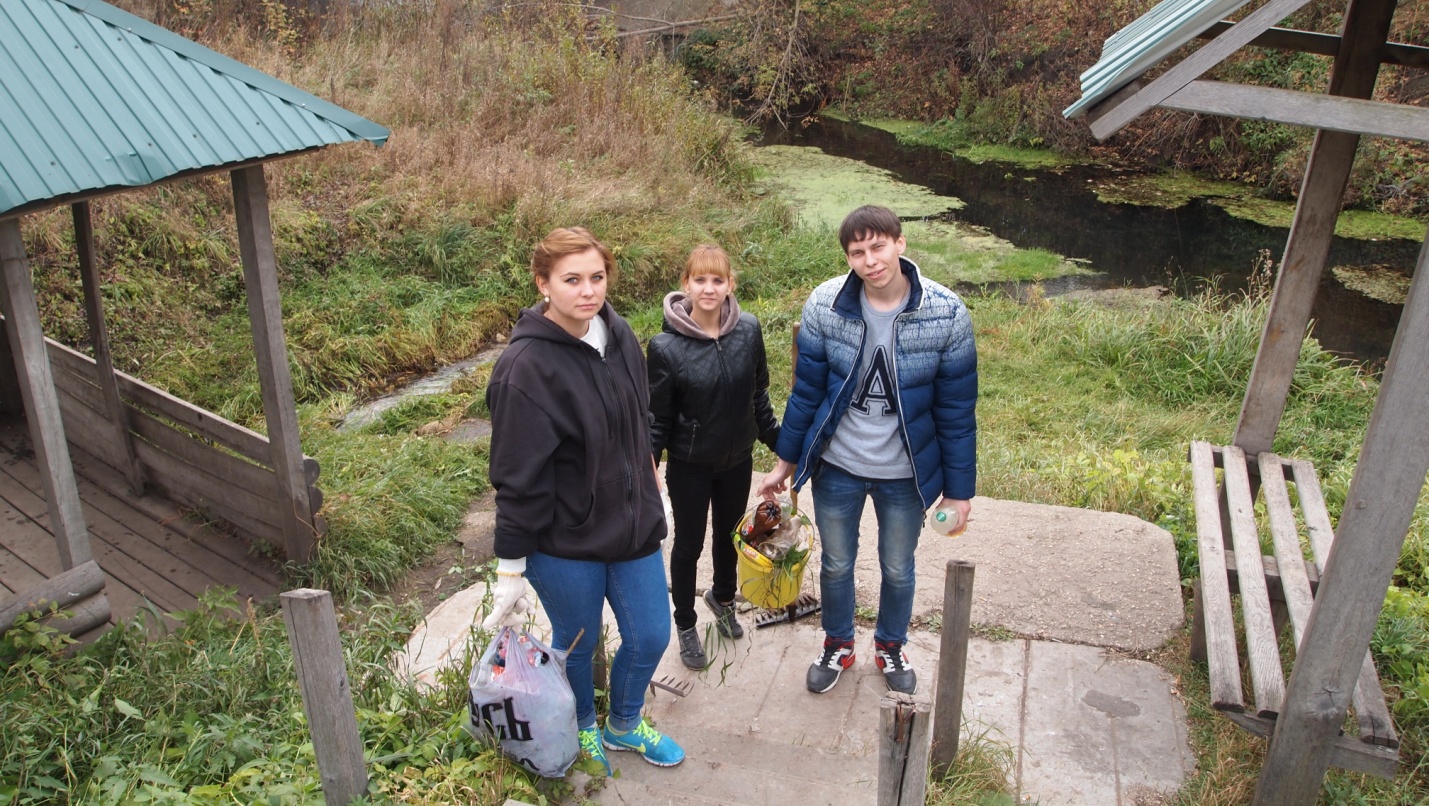 Творческое добровольчествоСамым массовым было участие добровольцев в театрализованном направлении. Студенты всех дошкольных групп – 11, 12, 23, 32, 42, подготовили сказочные театральные представления и пришли в гости к малышам Центра содействия воспитанию детей, оставшихся без попечения родителей. Добровольцы 23 группы подарили воспитанникам Центра свой замечательный подарок.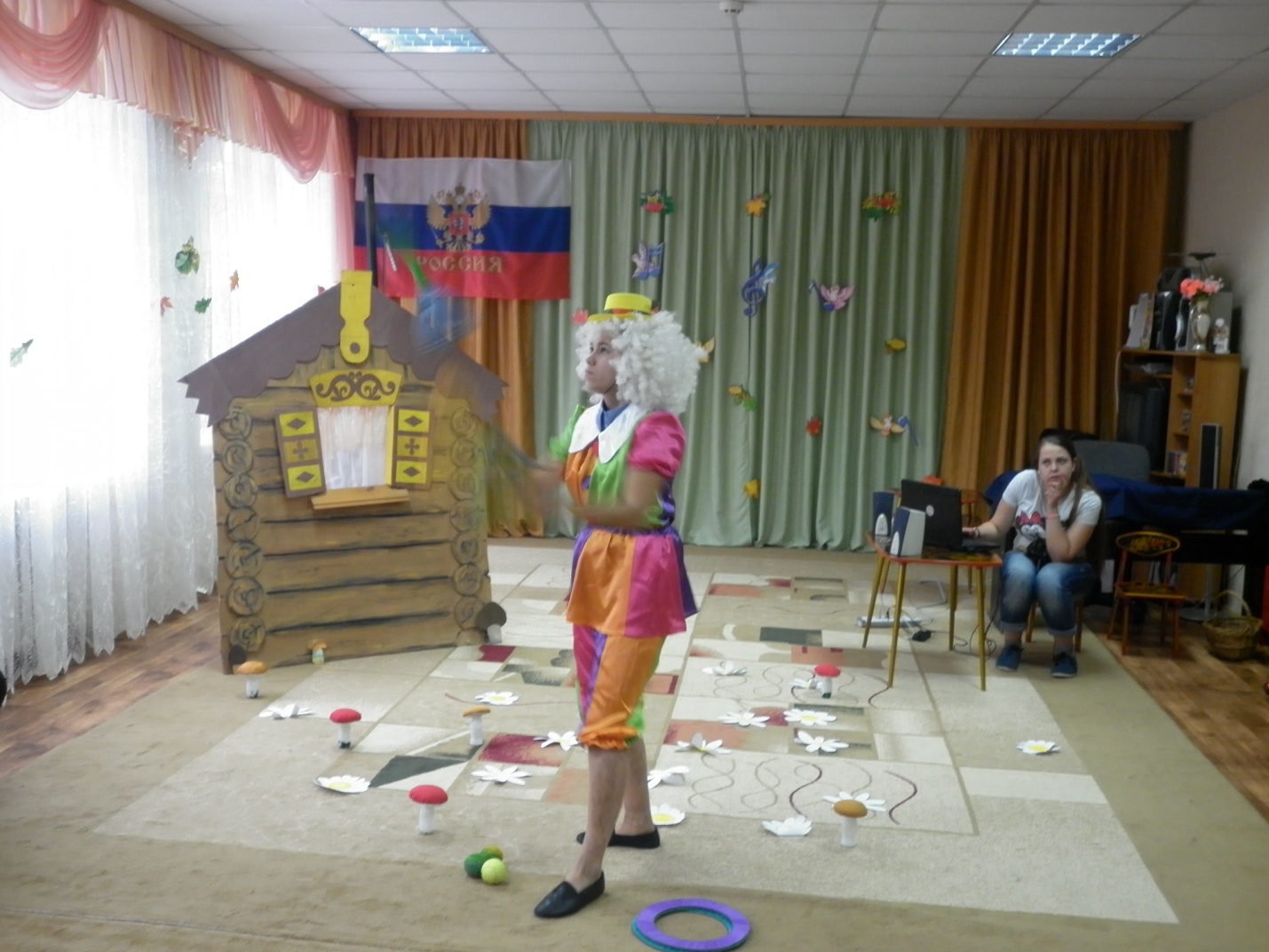 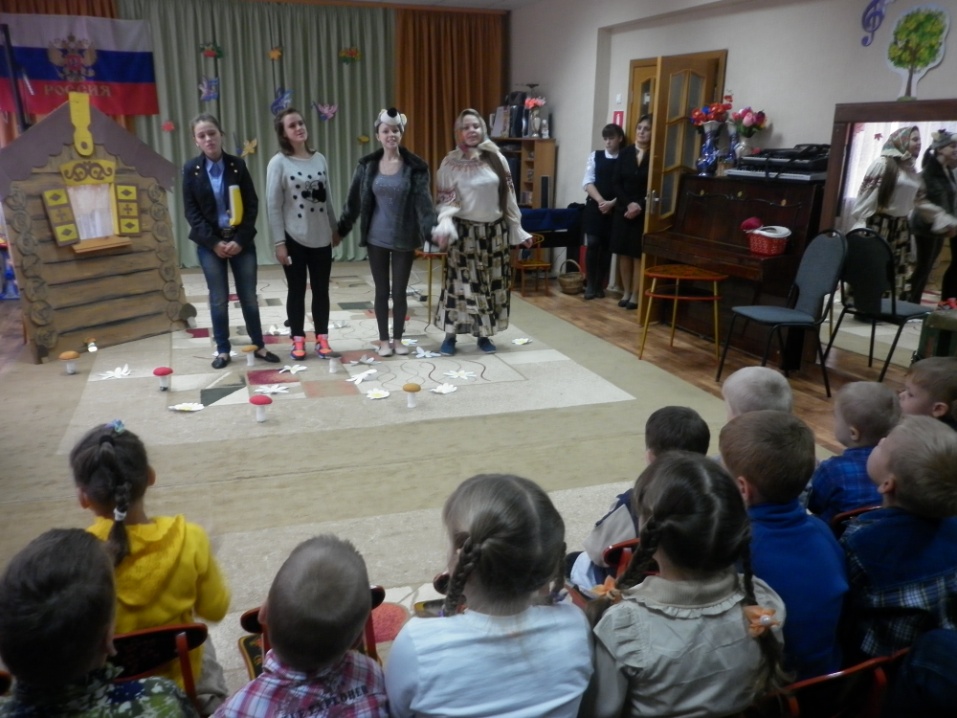 Студентами 32 группы была  показана  русская народная сказка «Колобок». Ребята с большим интересом наблюдали за приключениями Колобка и сопереживали герою сказки.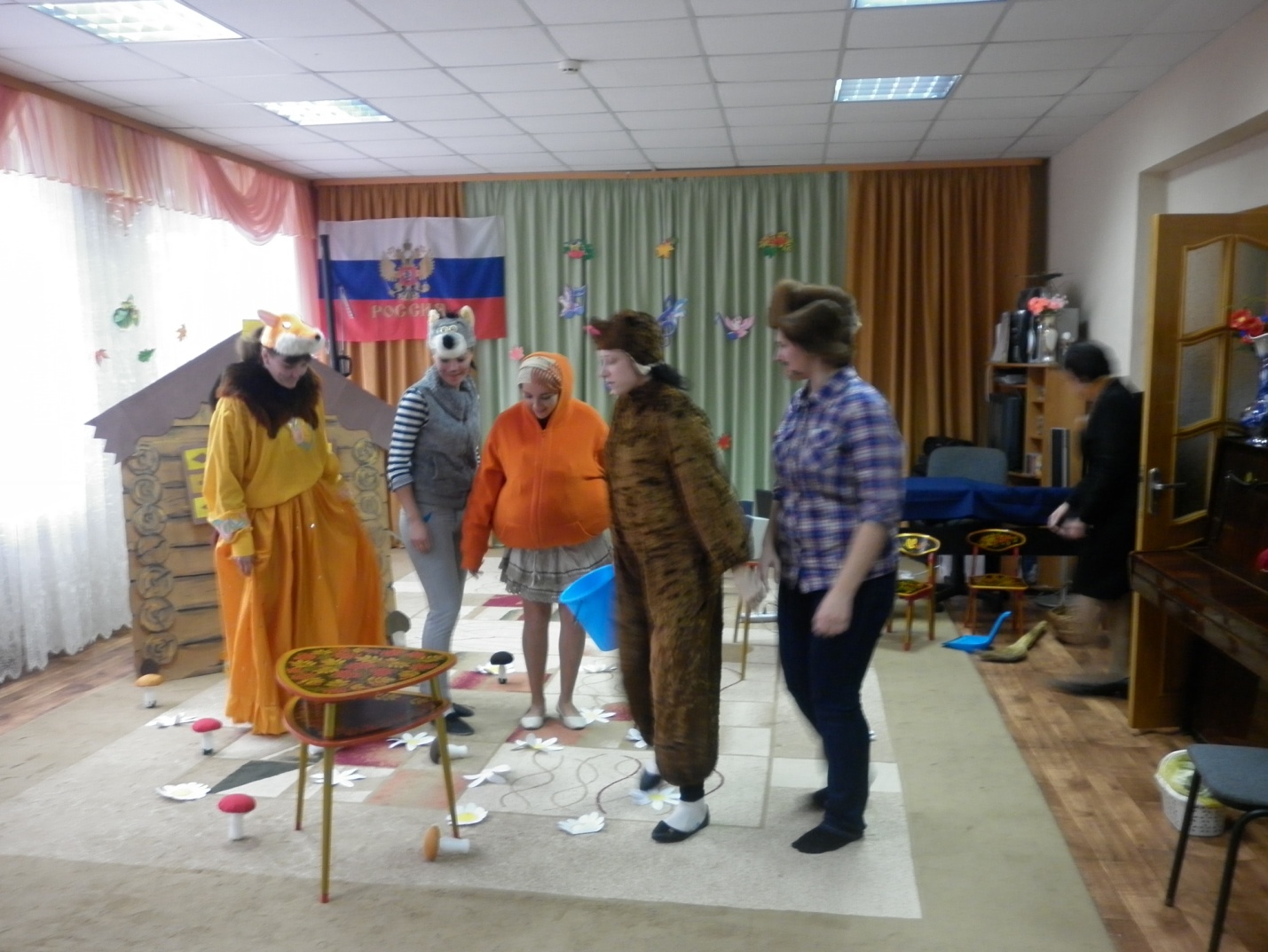 Удачным оказался дебют первокурсников из 12 группы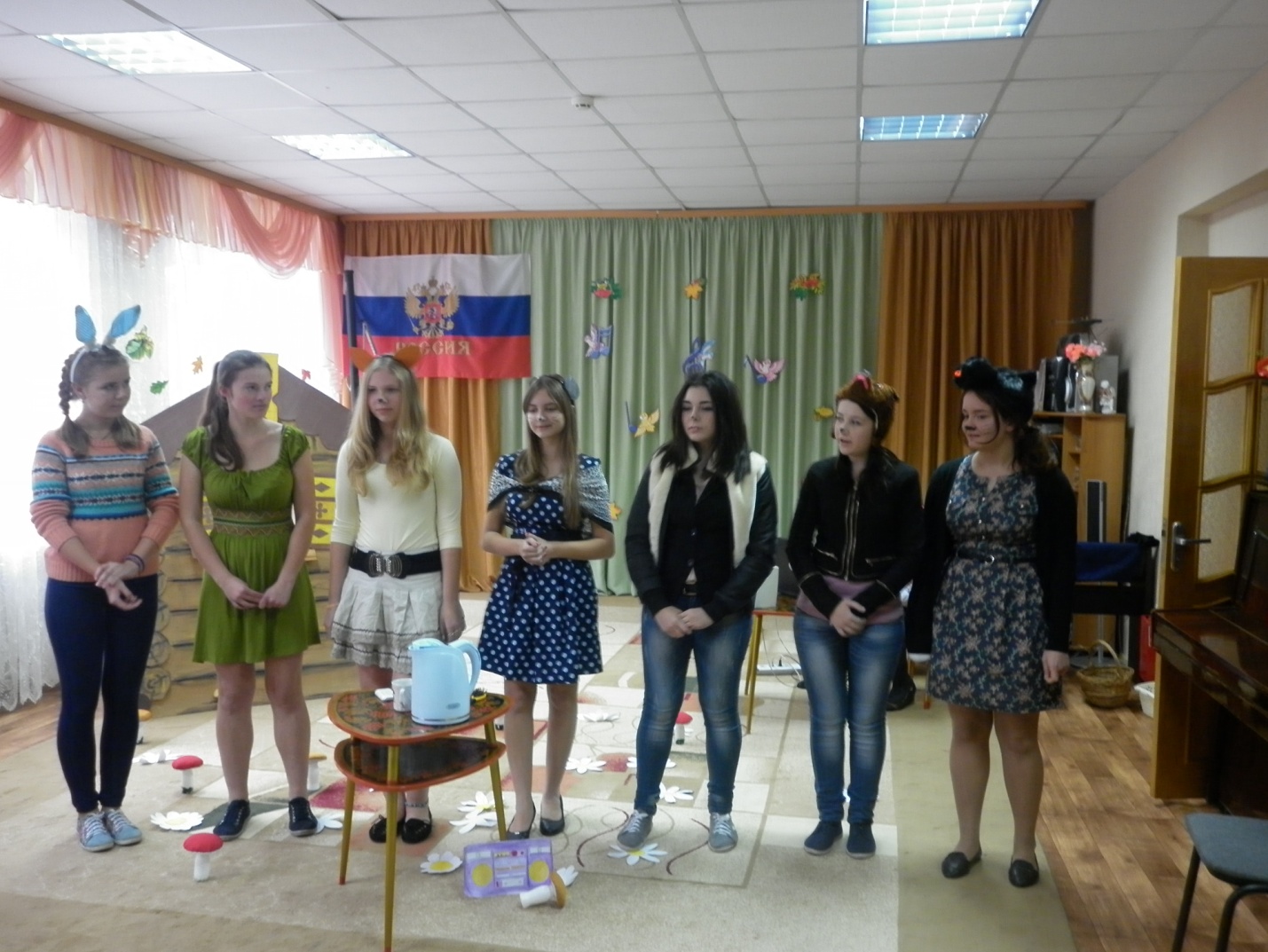 Артисты были очень  эмоциональны и зрители пустились в пляс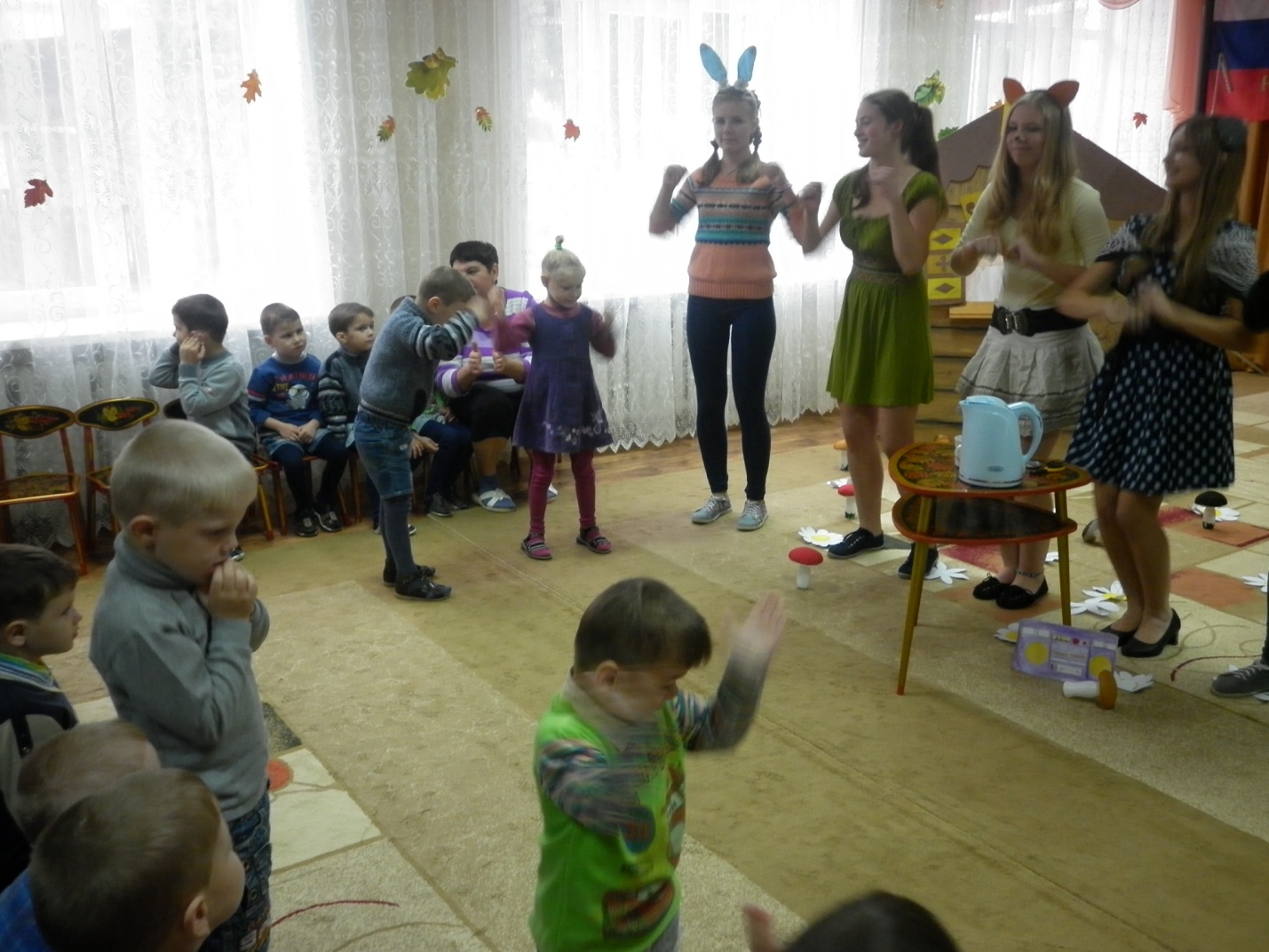 До новых встреч!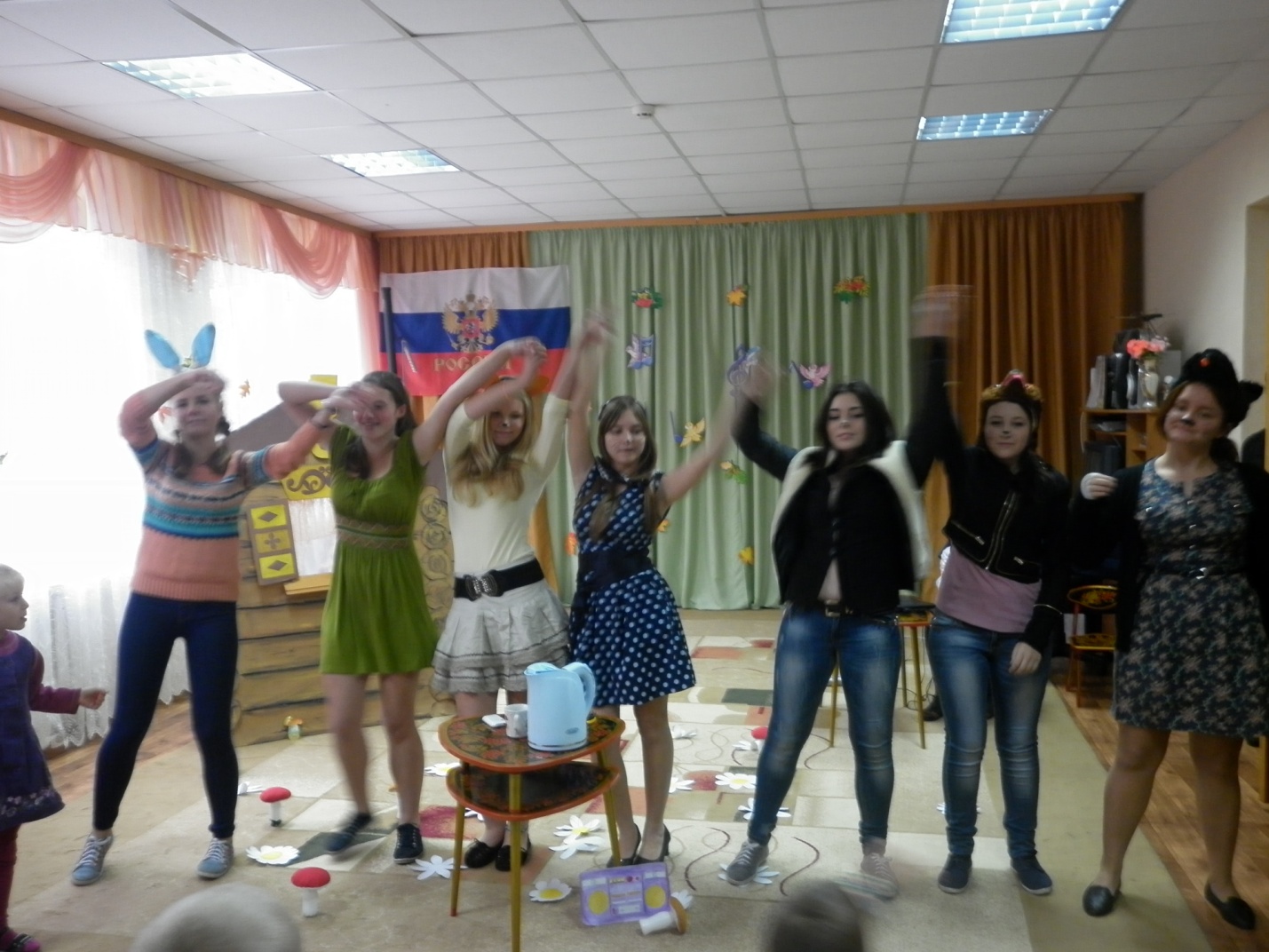 Сказки в исполнении студентов 42 группы всегда радуют малышей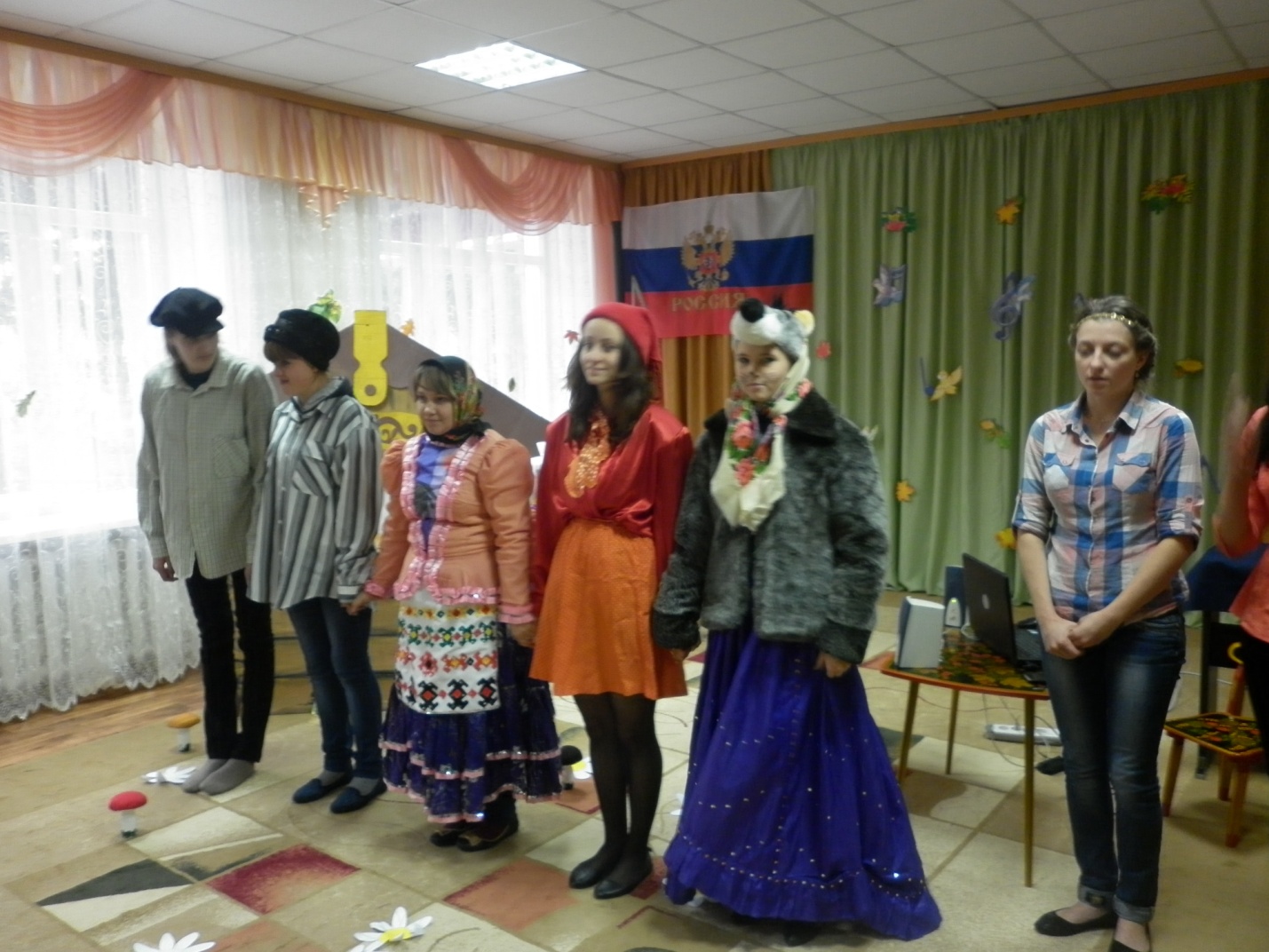 Студенты 11 группы участвовали в представлении почти полным составом.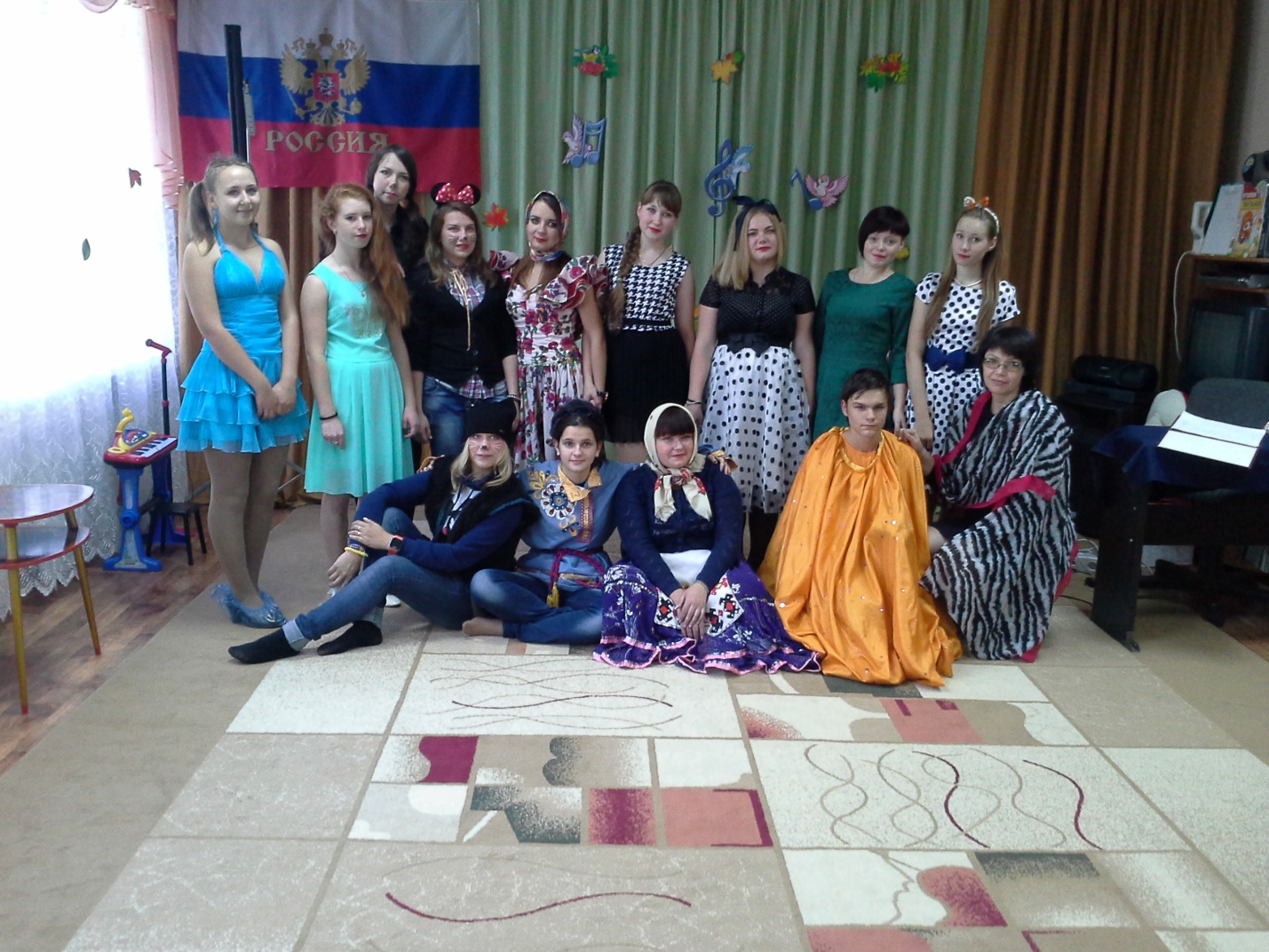 Первое знакомство с детьми было очень радостным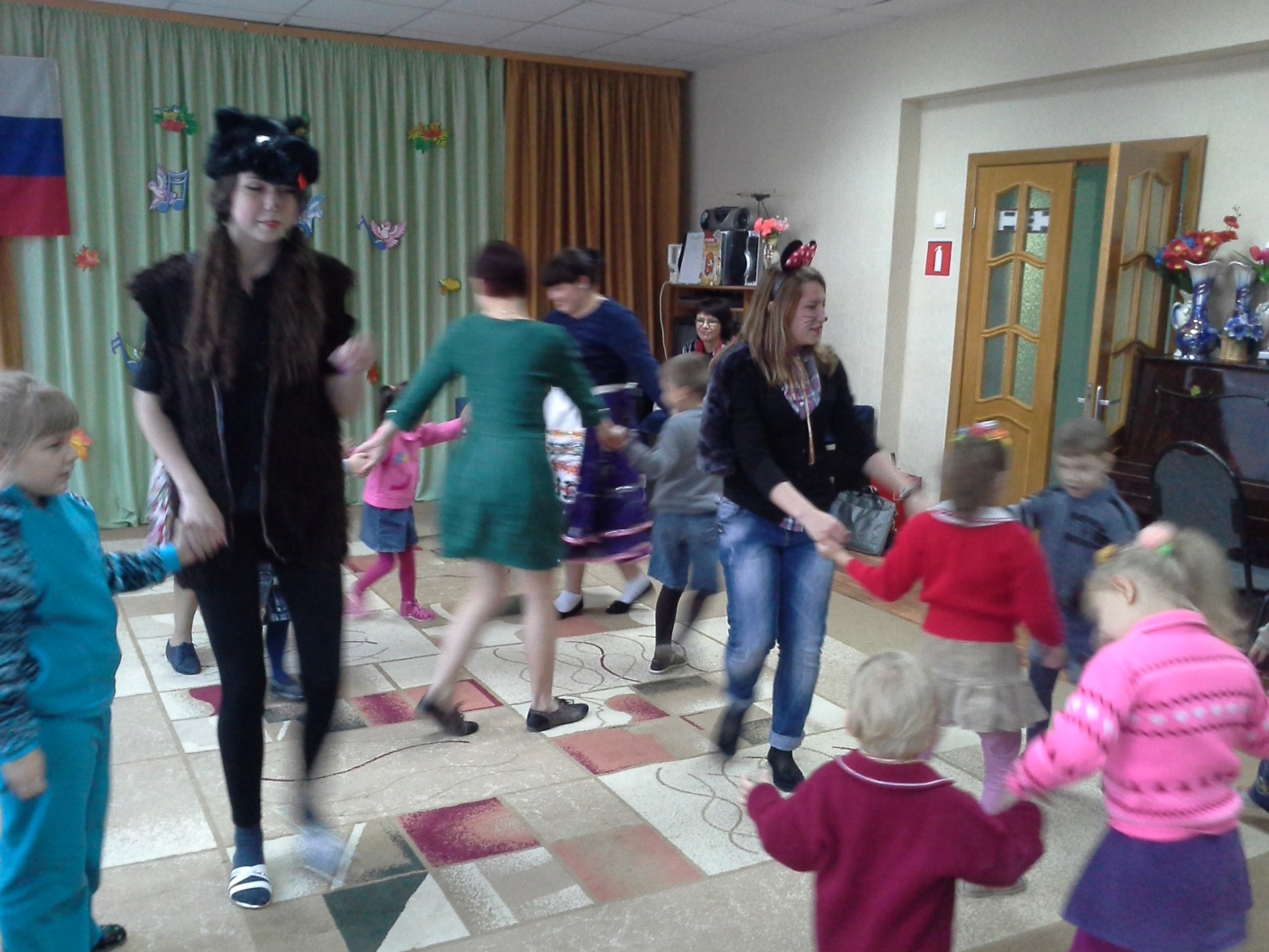 Добровольцы подарили детям  канцелярские товары, книги, альбомы, игрушки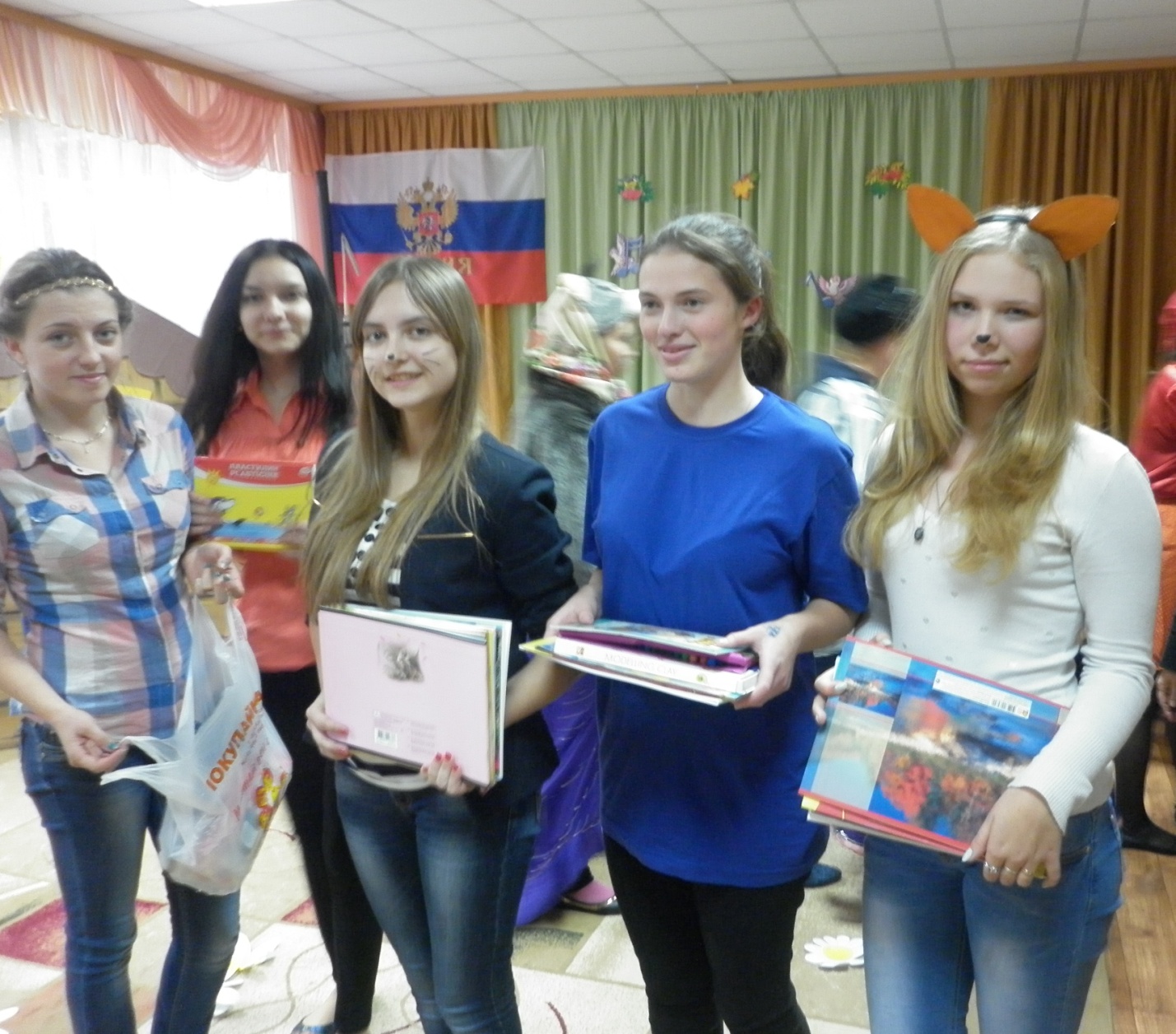 Общая фотография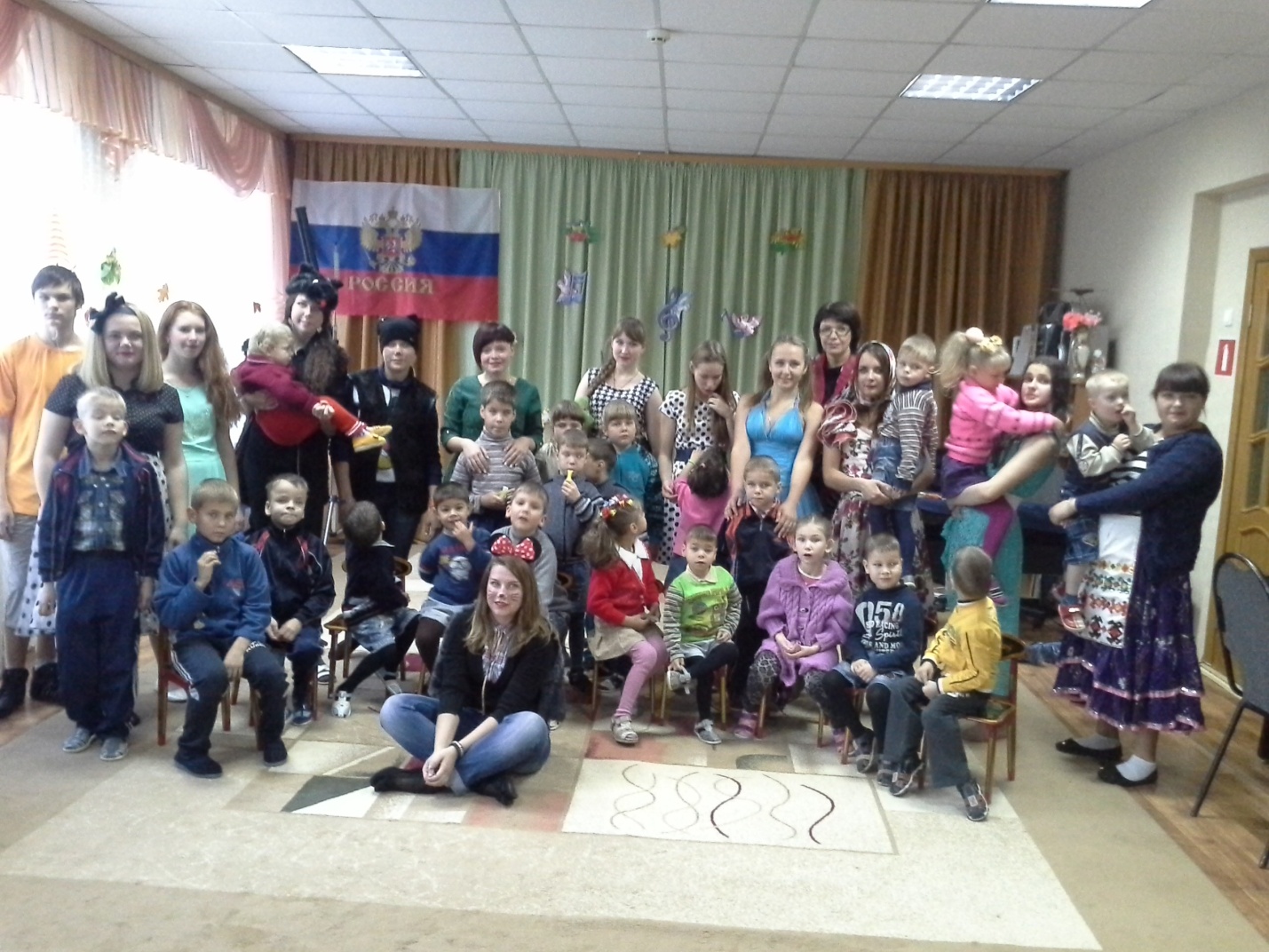 Волонтерский отряд в Центре содействия воспитанию детей, оставшихся без попечения родителей. Подарить нуждающимся детям повод для улыбки - значит сделать мир светлее, а детей счастливее.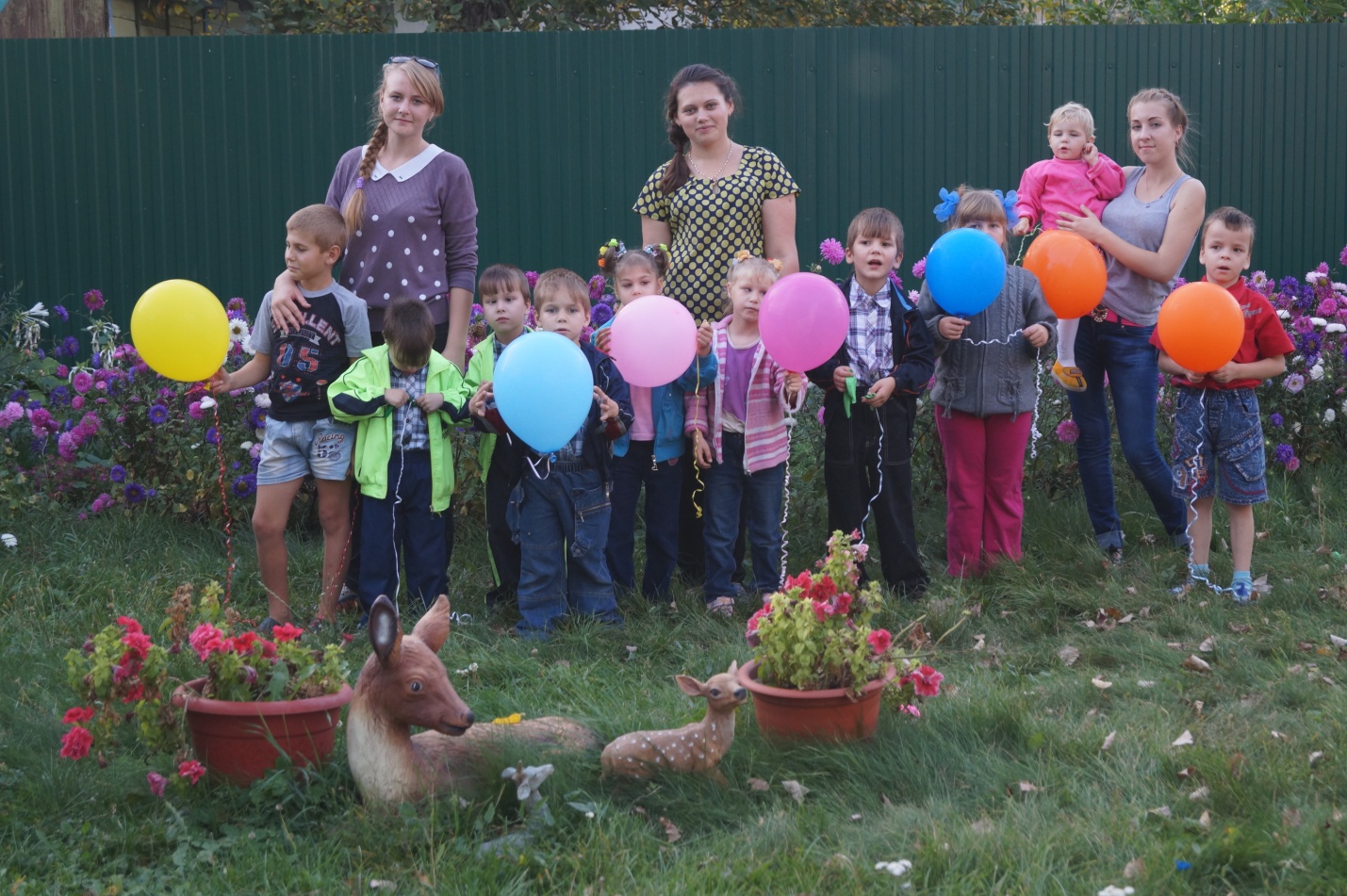 Много радостных минут подарила им совместная работа, ведь такой вид общения жизненно необходим каждому ребенку.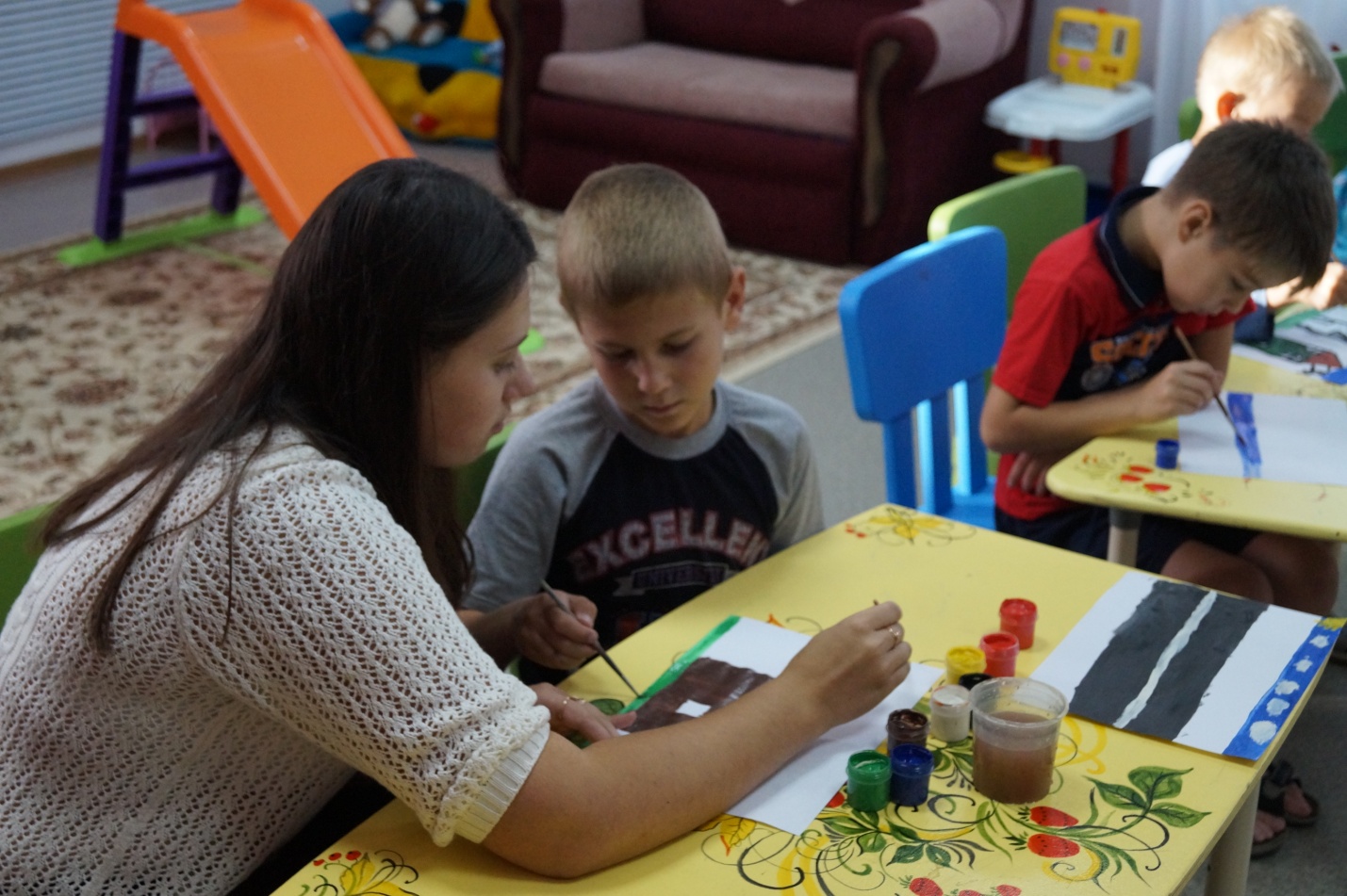 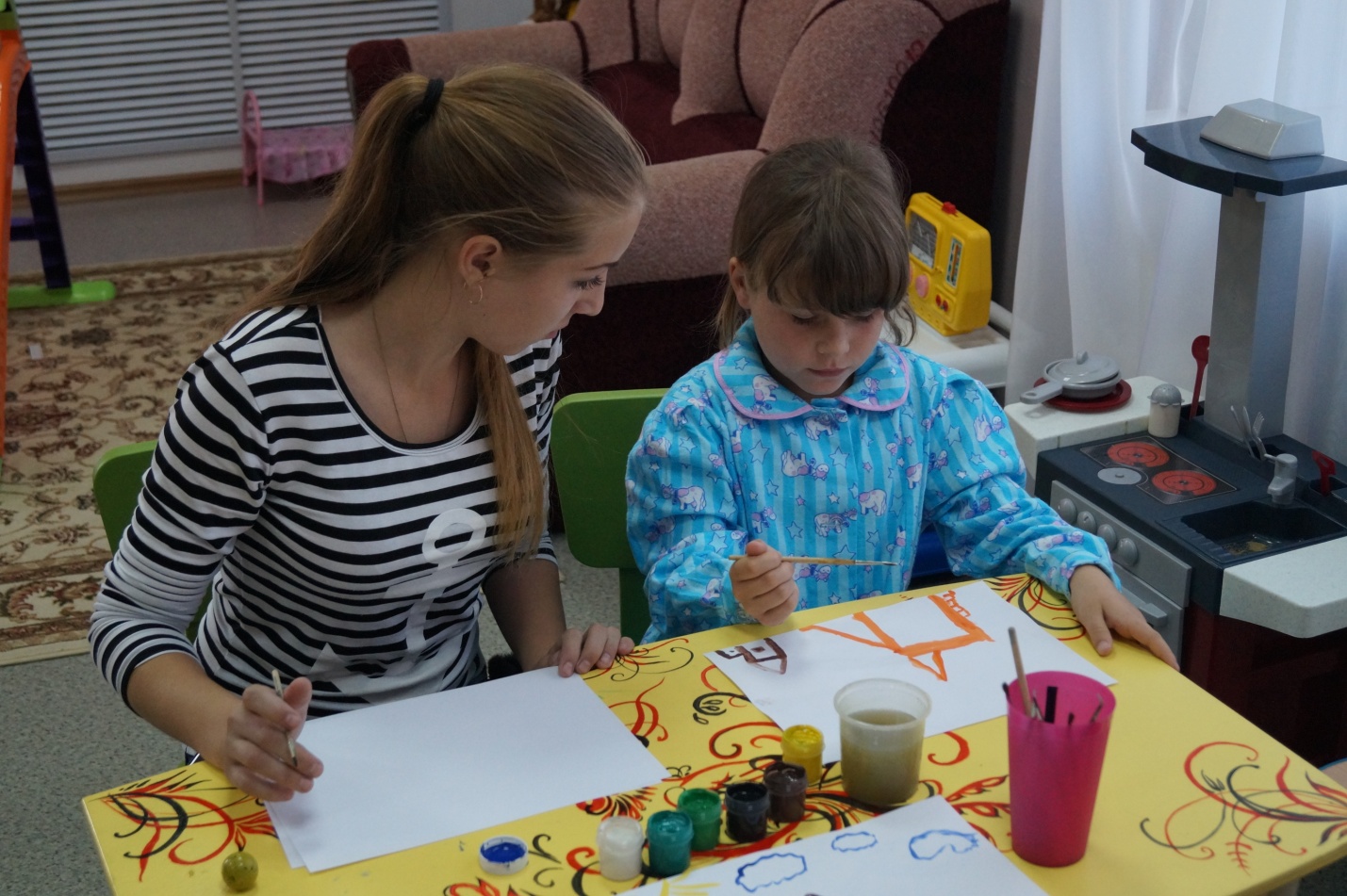 Просветительское добровольчество Пропаганда здорового образа жизни - участие и помощь в организации различных мероприятий спортивной направленности, проведение акций, конференций, круглых столов, конкурсов, тематических бесед по антинаркотической тематике, противостоянию вредным привычкам, проблеме СПИДа.  В наше время остро стоит вопрос сохранения здоровья нации и данное направление как никогда актуально. В рамках  Форума по противодействию наркомании, алкоголизму и иным антиобщественным проявлениям  "Липецкая область — здоровый регион" и областной масштабной добровольческой акции «Осенняя неделе молодёжного служения» 6 октября 2015 года в колледже прошла спортивная акция «Молодёжь за здоровый образ жизни». Добровольцы 33 группы под руководством организатора физвоспитания С.В. Кеделидзе  стали инициаторами ее проведения. В ходе акции участники, 13 группа и все желающие, получили заряд бодрости и, конечно, задумались о том, как здорово быть здоровым, дружить с физкультурой и спортом, вести активный образ жизни.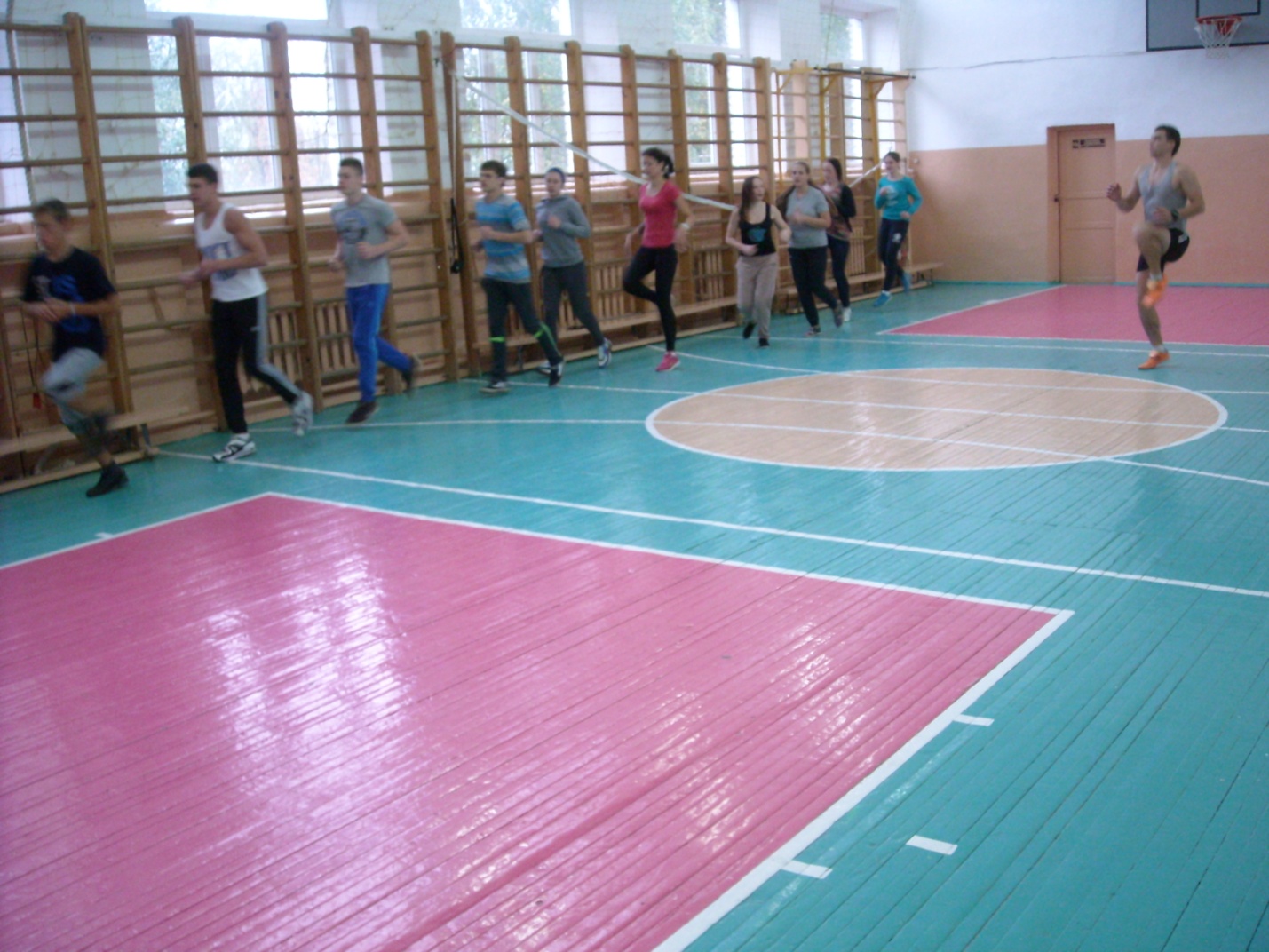 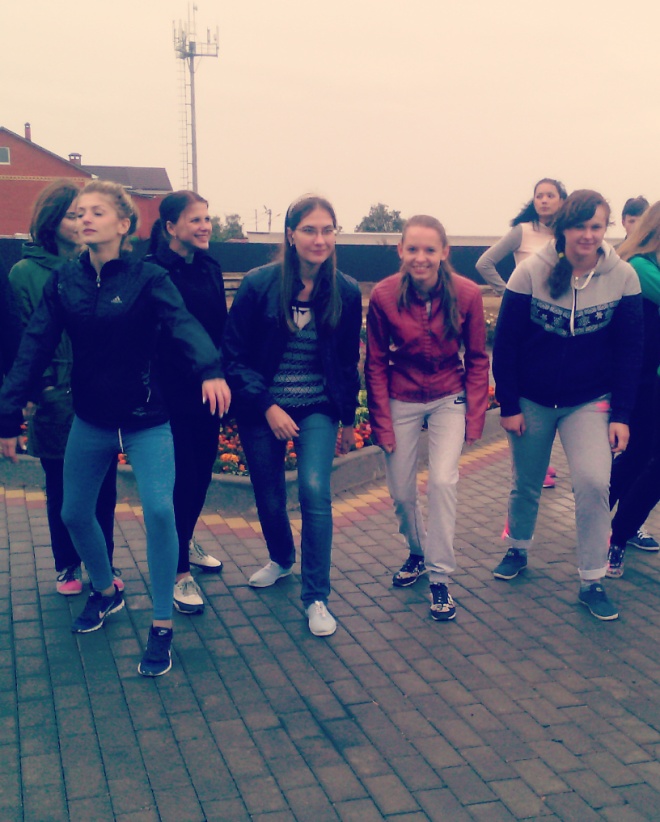 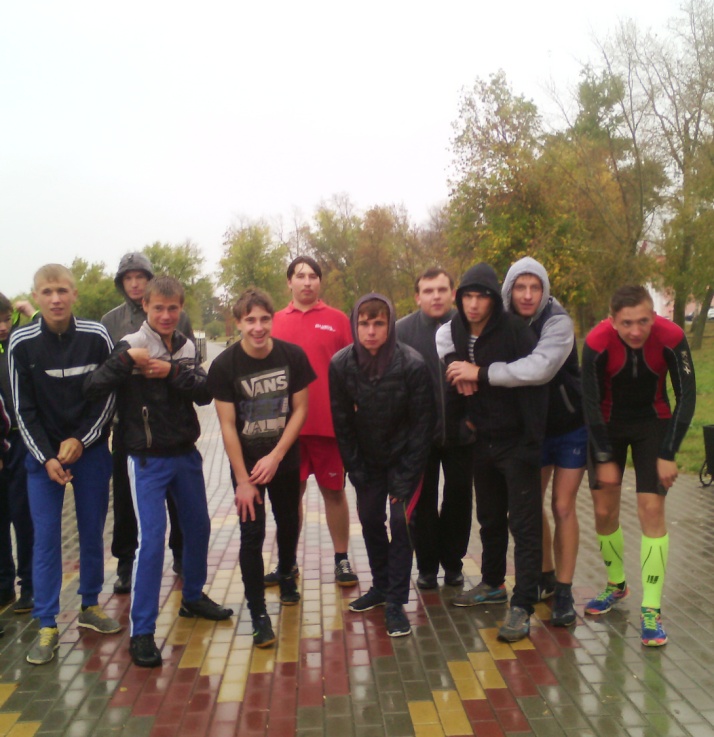 Социальное добровольчествоИдею этого направления можно выразить следующим образом: мы живем в обществе с быстрым ритмом жизни, где остается мало времени на то, чтобы оглянуться, всмотреться в окружающий мир, понять его, самоопределиться в нем. Многие, устав от проблем, страдают социальным равнодушием, отсутствием сострадания к ближнему. И поэтому необходимо, чтобы каждый, какое бы дело он ни делал, за что бы ни брался, помнил о необходимости затрачивать часть своего времени на накопление внутри себя сил добра, без которых все остальные дела становятся бессмысленными и ненужными.Добровольцы, выбравшие это направление, оказываются помощь в уборке квартир, покупке продуктов, приобретении лекарств, оказании помощи на приусадебном участке. В ходе проведения данных акций пенсионеры остаются довольны, ведь мы всегда готовы им помочь. Добровольцы 31 группы Папонова Елена, Винокуров Михаил, Соколова Ольга, Горячева Валентина, Поваренко Алена в очередной раз навестили ветерана педагогического труда Овсянникову Галину Владимировну. Галина Владимировна встретила студентов приветливо. Во время беседы с ней они много узнали о ее работе в колледже. Она поделилась секретами педагогического мастерства, пожелала успешной учебы.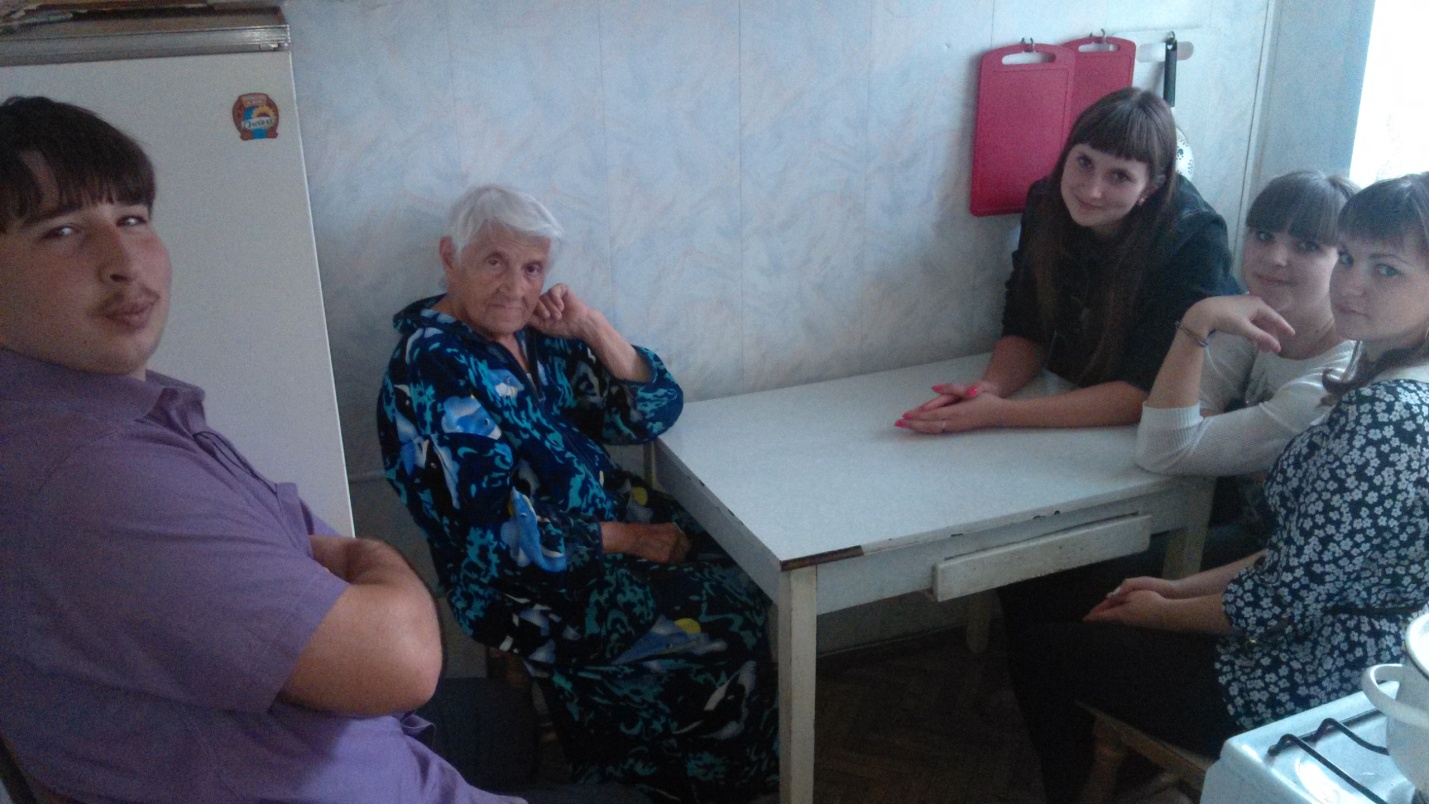 Добровольцы 33 группы на огороде у Устинова А.М.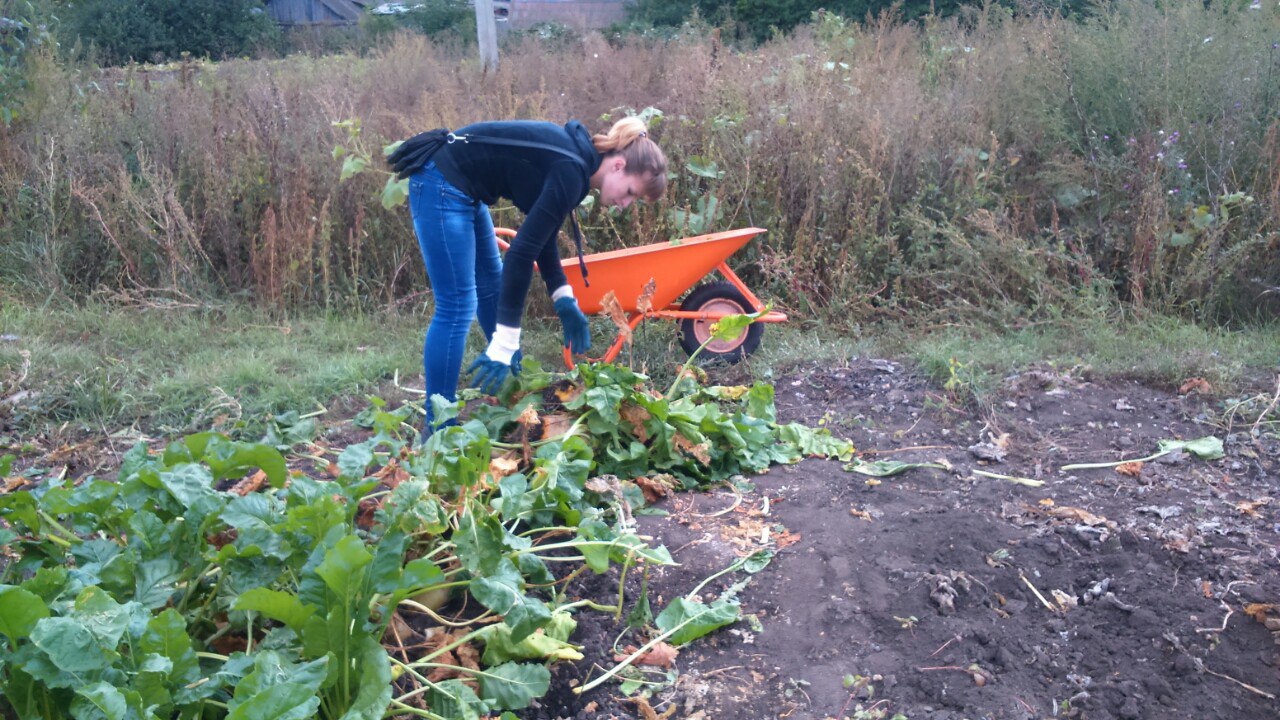 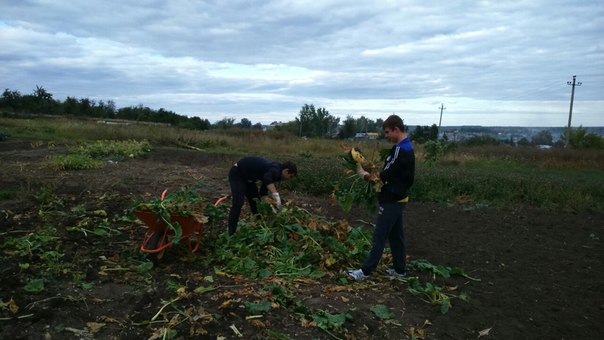 Добровольцы 14 группы оказали помощь Булгарцевой Т.П.
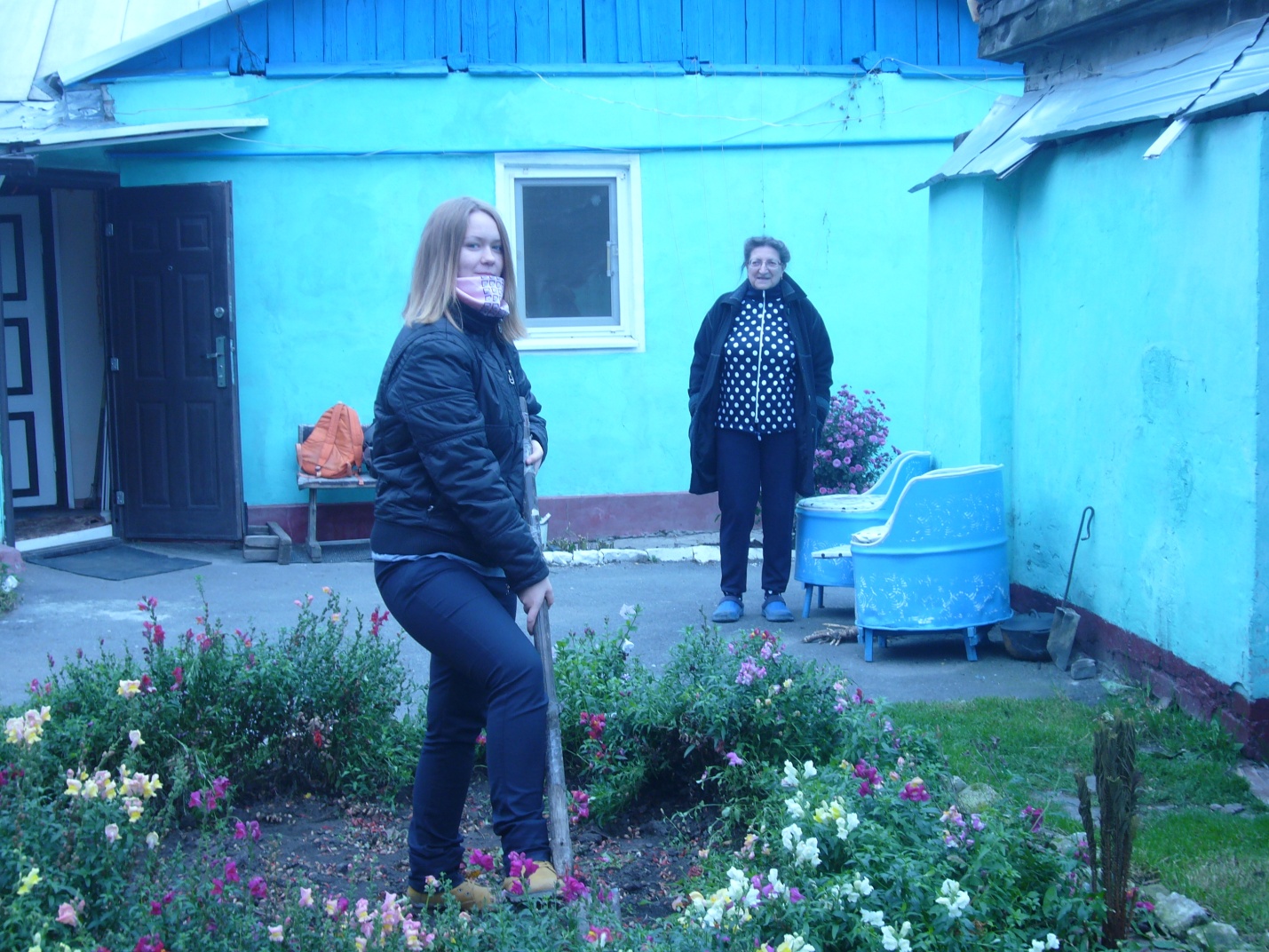 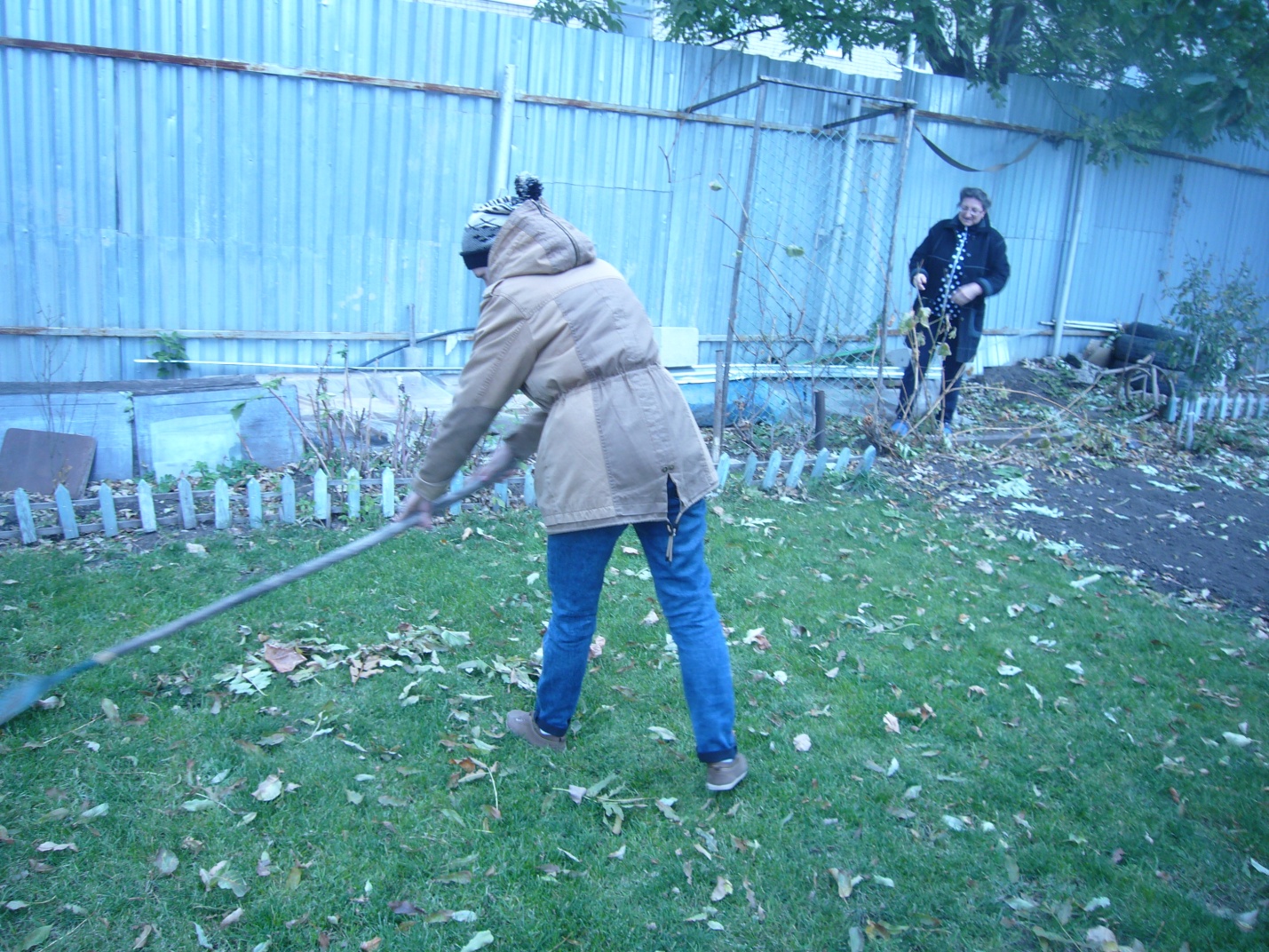          Добровольцы 22 группы оказали помощь своей подшефной ветерану педагогического труда Чугунихиной Г.А.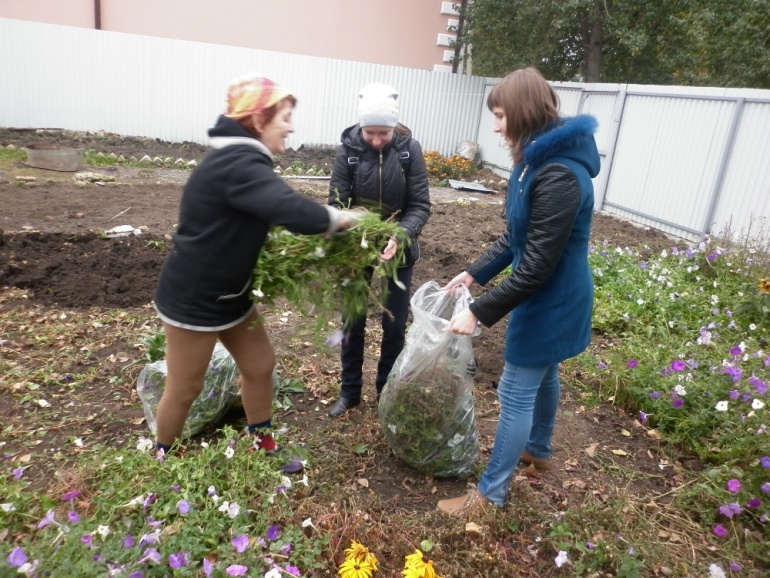 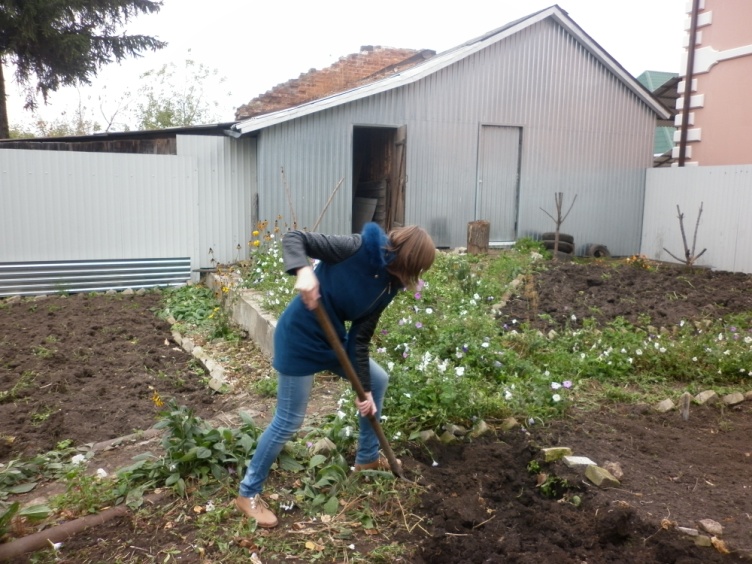 Студенты всех групп приняли участие в акции «Семья - семье»  - помощь детям, попавшим в трудную жизненную ситуацию. Сбор канцелярских товаров осуществляется в течение недели. Всё собранное было передано в МФЦ 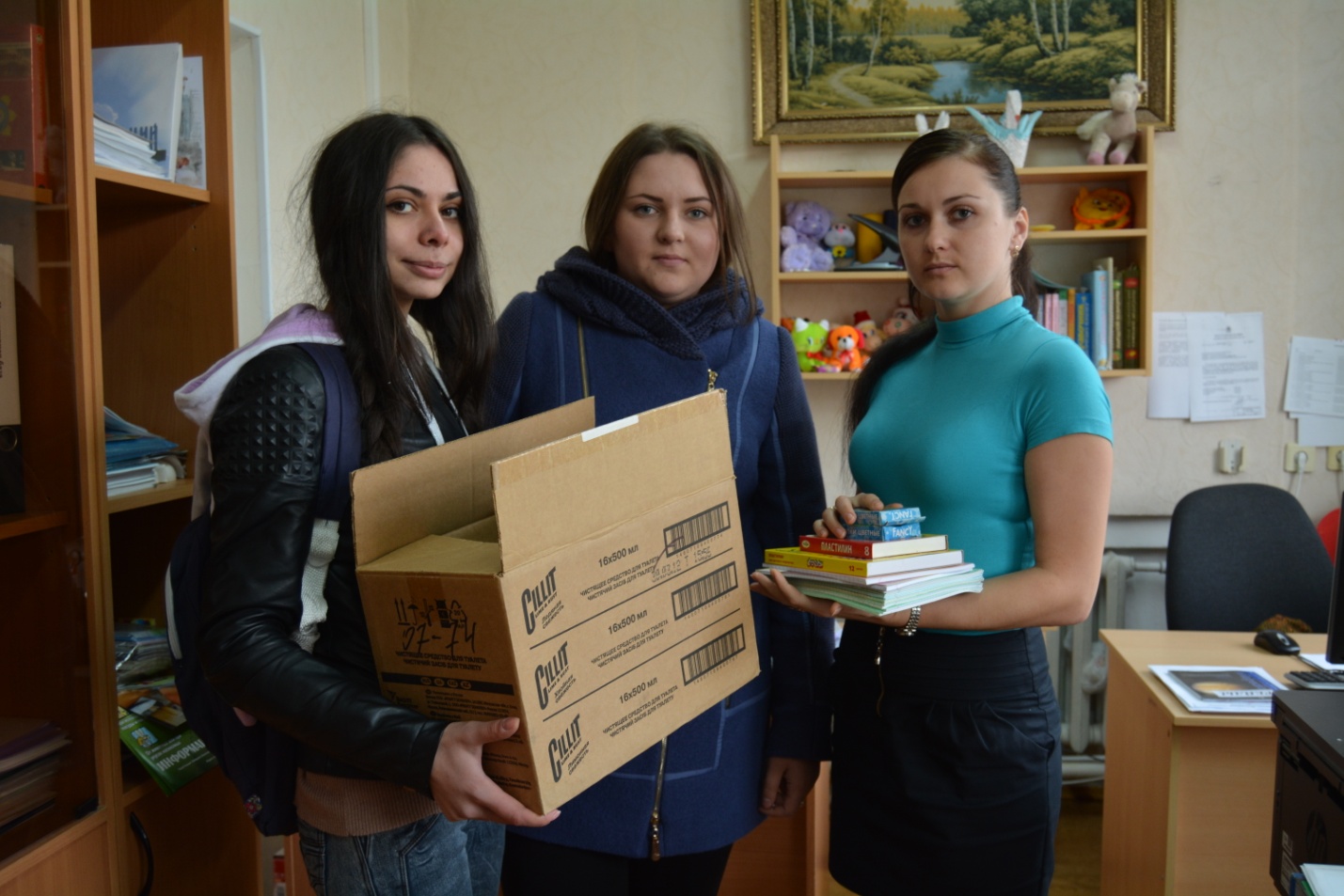 Несомненно, мир нуждается в добре. Нужно делать благие дела по доброй воле. «Спешите творить добро», - сказано в Библии. И это верно. Если каждый из нас поможет хотя бы одному человеку, то обязательно изменит что-то в этой жизни к лучшему.